Western Australia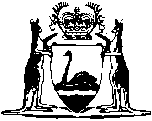 Professional Standards Act 1997Professional Standards Regulations 1998Western AustraliaProfessional Standards Regulations 1998Contents1.	Citation	12.	Commencement	13.	Fee on application	14.	Annual fee for occupational associations subject to a scheme	15.	Remissions of amounts payable	36.	Notification of limitation of liability	3Notes	Compilation table	4Defined termsWestern AustraliaProfessional Standards Act 1997Professional Standards Regulations 19981.	Citation 		These regulations may be cited as the Professional Standards Regulations 1998 1.2.	Commencement 		These regulations come into operation on the day on which the Professional Standards Act 1997 comes into operation 1.3.	Fee on application 		On making an application to the Council for approval of a scheme, or an amendment to or revocation of a scheme, an occupational association must pay a fee of $5 000 to the Council.	[(2)	deleted]	[Regulation 3 amended: Gazette 29 Dec 2006 p. 5873.]4.	Annual fee for occupational associations subject to a scheme	(1)	In this regulation — 	scheme year, in respect of a scheme in force under the Act, means a year beginning on the day the scheme begins or on an anniversary of that day.	(2)	This regulation applies to any occupational association whose members are subject to a scheme in force under the Act.	(3)	In each scheme year of a scheme an occupational association must pay to the Council a fee of $50 for each of those members of the association who are ordinarily resident in the State and who are subject to the scheme at any time during the year.	(4)	Except as provided in subregulation (5), the association must pay the fee — 	(a)	if the scheme commences during the period of 3 months ending on 31 March in any year — not later than 31 March in each year;	(b)	if the scheme commences during the period of 3 months ending on 30 June in any year — not later than 30 June in each year;	(c)	if the scheme commences during the period of 3 months ending on 30 September in any year — not later than 30 September in each year;	(d)	if the scheme commences during the period of 3 months ending on 31 December in any year — not later than 31 January of each following year.	(5)	If, after the occupational association pays the fee the scheme becomes applicable to an additional member of the association who is ordinarily resident in the State the association must pay the amount relevant to the additional member under subregulation (2) —	(a)	if the scheme becomes applicable to that member during the period of 3 months ending on 31 March in any year — not later than 31 March;	(b)	if the scheme becomes applicable to that member during the period of 3 months ending on 30 June in any year — not later than 30 June;	(c)	if the scheme becomes applicable to that member during the period of 3 months ending on 30 September in any year — not later than 30 September;	(d)	if the scheme becomes applicable to that member during the period of 3 months ending on 31 December in any year — not later than 31 January of the following year.	[Regulation 4 inserted: Gazette 29 Dec 2006 p. 5873-4.]5.	Remissions of amounts payable	(1)	The Council may, if it considers that there are special reasons for doing so in a particular case, remit the whole or any part of a fee payable under regulation 3 or 4.	(2)	The Council may delegate its power to remit payment of a fee to a person holding the position of executive officer of the Council.	(3)	The maximum amount the person may remit under the delegation in a particular case is $250.	[Regulation 5 inserted: Gazette 29 Dec 2006 p. 5875.]6.	Notification of limitation of liability	(1)	For the purposes of section 45(2) of the Act, the following form of statement is prescribed — “    		Liability limited by a scheme approved under Professional Standards Legislation.    ”.	(2)	The statement must be printed in a size not less than the face measurement of Times New Roman typeface in 8 point.	[Regulation 6 inserted: Gazette 29 Dec 2006 p. 5875.]Notes1	This is a compilation of the Professional Standards Regulations 1998 and includes the amendments made by the other written laws referred to in the following table.  The table also contains information about any reprint. Compilation tableDefined terms[This is a list of terms defined and the provisions where they are defined.  The list is not part of the law.]Defined term	Provision(s)scheme year	4(1)CitationGazettalCommencementProfessional Standards Regulations 199817 Apr 1998 p. 2050-118 Apr 1998 (see r. 2 and Gazette 17 Apr 1998 p. 2045)Reprint 1: The Professional Standards Regulations 1998 as at 7 May 2004Reprint 1: The Professional Standards Regulations 1998 as at 7 May 2004Reprint 1: The Professional Standards Regulations 1998 as at 7 May 2004Professional Standards Amendment Regulations 200629 Dec 2006 p. 5873-529 Dec 2006 